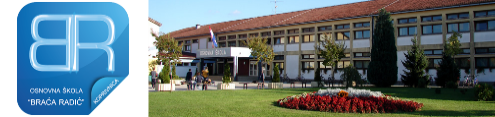             REPUBLIKA HRVATSKAKOPRIVNIČKO-KRIŽEVAČKA ŽUPANIJA   OSNOVNA ŠKOLA „BRAĆA RADIĆ“              K O P R  I V N  I  C AKLASA: 400-06/19-04/25URBROJ: 2137-30-01-19-7Koprivnica, 2.12.2019.Podravka d.d. KoprivnicaAnte Starčevića 3248000 KoprivnicaPredmet: Prihvat ispravka računske  pogreške u postupku Jednostavne nabave u predmetu nabave  Razni prehrambeni proizvodi – grupa B – brašna, proizvodi od žitarica i tjestenine  – traži sePoštovani,U postupku i pregledu ponude za predmet nabave Razni prehrambeni proizvodi – grupa B – brašna, proizvodi od žitarica i tjestenine utvrđena je računska pogreška u troškovniku stavke 3. U koloni iznos umjesto 342,20 kn ispravno je 342,00 kn što znači da se ukupni iznos mijenja na 22.692,50 bez PDV-a.Sukladno članku 21. Pravilnika o dokumentaciji o nabavi te ponudi u postupcima javne nabave (NN 65/17.) potrebno je prihvatiti ispravak računske pogreške.Sukladno članku 294. stavak 3. Zakona o javnoj nabavi (NN 120/16.) pozivamo Vas da nas u roku od 2 (dva) dana od primitka ovog dopisa izvijestite o prihvatu ispravka računske pogreške u troškovniku i ponudbenom listu.S poštovanjem,RAVNATELJ ŠKOLE:Krešo Grgac, prof. Dostaviti:NaslovuSpis - ovdje